Муниципальное бюджетное дошкольное образовательное учреждение 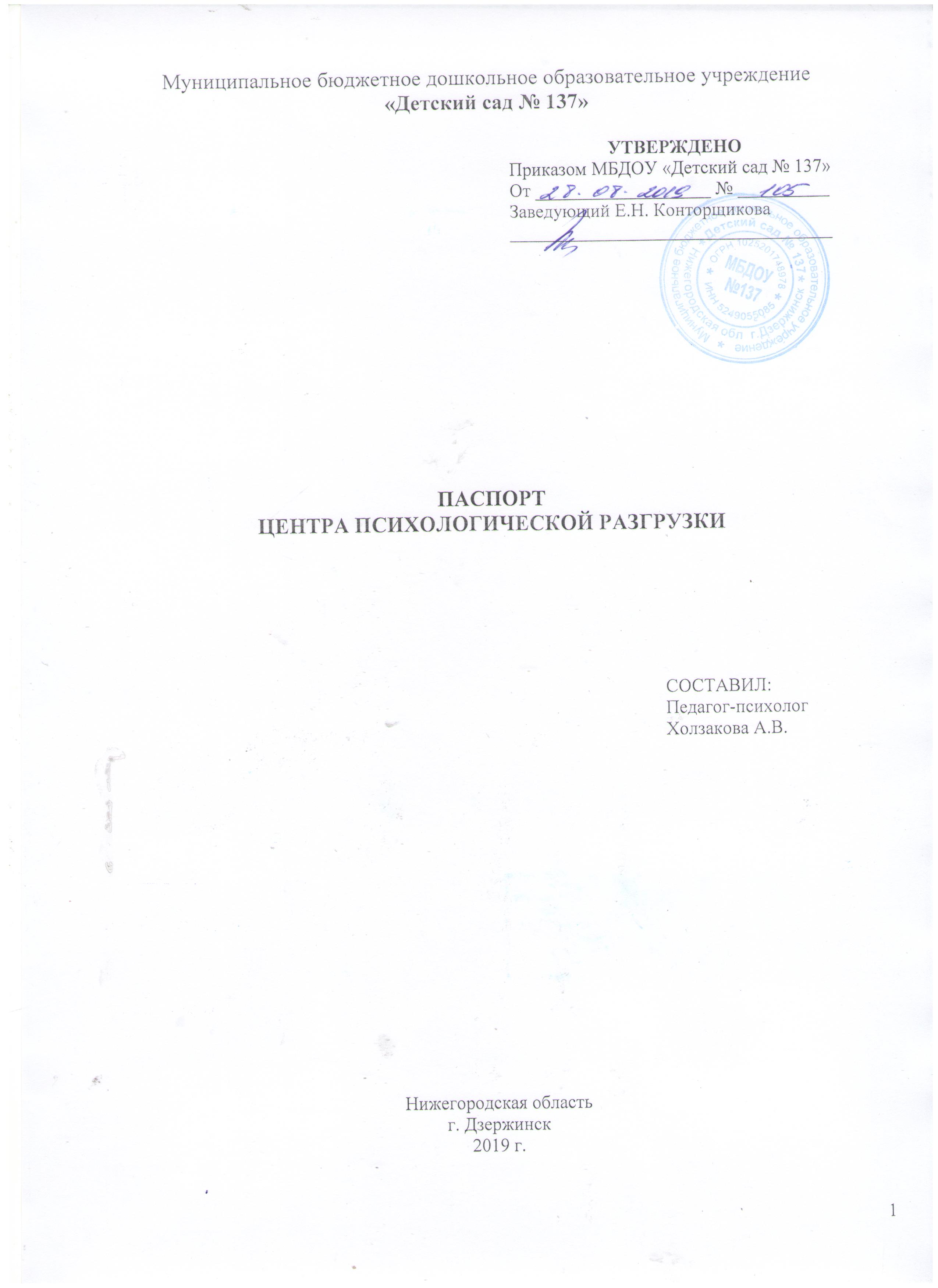 «Детский сад № 137» ПАСПОРТЦЕНТРА ПСИХОЛОГИЧЕСКОЙ РАЗГРУЗКИНижегородская областьг. Дзержинск2019 г.ОБЩАЯ ИНФОРМАЦИЯВозрастная группа: первая младшая – подготовительная.Формат услуг: реализация Основной Образовательной Программы (далее ООП). Педагог-психолог: Холзакова Анна ВалентиновнаГод рождения: 30.05.1984 г.Образование (когда, какое учебное заведение закончил): высшее, Университет Российской Академии Образования, 2006 г.;Специальность по диплому: «Психология»Квалификация по диплому: Психолог. Преподаватель психологии; Занимаемая должность: педагог-психологКвалификационная категория: первая от 29.04.2015 г.Педагогический стаж: с 09.2004 г.Стаж по специальности: с 09.2004 г.Стаж работы в МДОУ «Детский сад № 137»: с декабря 2007 г.Награды, звания: Грамота УДДУ Администрации г. Дзержинска от 06.03.204 № 64-л «За добросовестный труд»Схема   кабинетаОбщая площадь помещения – 52,83 м2План помещения3. Перечень основного оборудования: предметов мебели, ТСО, дополнительных средств дизайна.4. Перечень методического наполнения кабинетаПеречень методической и справочной литературы  Перечень дидактических средств УТВЕРЖДЕНОПриказом МБДОУ «Детский сад № 137»От ___________________ № __________Заведующий Е.Н. Конторщикова ___________________________________СОСТАВИЛ:Педагог-психологХолзакова А.В.НаименованиеК-воСенсорное кресло Груша желт.(малое) 5Фибероптический модуль Солнышко (потолочное панно)                           1Зеркальное панно Тучка (настенное)       1Сухой бассейн Веселая полянка                             1Световой планшет д/рисования песком 6Тактильно-развива-я панель «Разноцветное домино» (12 домино настольный модуль)1Тактильно-развива-я панель «Лабиринт цветок»1Тактильно-развива-я панель «Лабиринт колесо»1Тактильно-развива-я панель «Планетарный механизм»1Тактильно-развива-я панель «Кистевой тренажер» «Времена года»1Лабиринт д/опорно-двигательного аппарата №1 1Лабиринт д/опорно-двигательного аппарата №21Ноутбук DELL Inspiron1Интерактивная доска SMART Board SB480  1Проектор Optoma W3311Документ-камера  Mimio View                                 1Мат с карманами   1Домино большое  1Домино малое    1Сухой бассейн «Поляна»1№Наименование методических средствК-воПеречень используемых программ, технологий, пособийПеречень используемых программ, технологий, пособийПеречень используемых программ, технологий, пособий1Программа Адаптационно- развивающихся занятий для детей 2-4 лет «Паровозик из Ромашкова» под редакцией А.Ю. Кремлекова12Цветик-Семицветик программа психолого-педагогических занятий для дошкольников. Под редакцией Н.Ю. Куржаевой 3-4 года13Цветик-Семицветик программа психолого-педагогических занятий для дошкольников. Под редакцией Н.Ю. Куржаевой 4-5 год14Цветик-Семицветик программа психолого-педагогических занятий для дошкольников. Под редакцией Н.Ю. Куржаевой 5-6 года15Цветик-Семицветик программа психолого-педагогических занятий для дошкольников. Под редакцией Н.Ю. Куржаевой 6-7 года)16Диагностический комплекс Цветик-Семицветик для детей 3-4 лет17Диагностический комплекс Цветик-Семицветик для детей 4-5 лет18Развитие детей раннего возраста (Печора К.Л.)19Диагностический комплекс Цветик-Семицвети для детей 5-6 лет110 Диогностический комплекс Цветик-Семицвети для детей 6-7 лет111«Домик» Гуткиной Н.И.112«10 слов» Лурия113«Дорожки» Л.А.Венгер114Перцептивное моделирование115Адаптация детей при поступлении в детский сад И.В. Лапина116Систематизация117 «Учебная деятельность» Цеханская Л.И.118Рисуночные тесты: «Рисунок семьи», «Несуществующее животное», «Рисунок человека», «Рисунок воспитателя», «Моя группа» 519«Узоры, линии» по В. Мытацину120Тест Керна-Йерасека121Социометрия «Секрет» Репиной122Методика «Образец и правило»123Последовательные картинки124Дорисуй фигуры125Исследование доминанты126Тест «Переплетенные линии»127Тест «Корректурная проба»128Тест «Что не дорисовано?»129Тест опросник родительских отношений А.Я. Варга, В.В. Столин130Тест «Залатай коврик»131Методика «Лесенка» В.Г. Щур132Методика Рене Жиля134Самооценка эмпатических способностей (тест А. Мехрабиен, Н. Эйнштейн)135Оценка уровня общительности (тест Ф. Ряховский)136«Сформирован ли у Вас педагогический такт» (Р.Р. Калинина) 137«Оценка профессиональной направленности личности воспитателя (Р.Р. Калинина)138Тест измерения уровня интеллекта (Р. Амтхауэр)139Тест творческого мышления (Р.Р. Калинина)140Тест «Проверьте, какой Вы педагог?» (модифицировано Р.Р. Калининой)141Тест «Самооценка педагога»142Диагностика стиля взаимодействия субъектов образовательного процесса (Симонов В.П.)1НазваниеАвторГодКол - во1Азбука общенияЛ.М. Шипицына 200812Адаптация детей раннего возраста к условиям ДОУЛ.В. Белкина200413Психолог в дошкольном учрежденииТ.В. Лаврентьева 200214Экспресс - диагностика в детском садуН.Н. ПавловаЛ.Г. Руденко200815Тесты для подготовки и отбора детей в школыТ.В.  Чередникова199616Развитие внимания и эмоционально-волевой сферы детей 4-6 летЮ.Е. Веприцкая201017Настольная книга практического психологаЕ.И. Рогов 200118Культура общения дошкольниковГ.П. Лаврентьева198819Работа ДОУ с родителямиЕ.В. Метенова2011110Организация и содержание работы по адаптации детей в ДОУН.В Кирюхина2005111Психологическое сопровождение детей с раннего возраста в ДОУА.Ю. Кремлякова2013112Артикуляционная, пальчиковая гимнастика и дыхательно-голосовые упражненияВ.В. Коноваленко 2001113Система развития мелкой моторики у детей дошкольного возрастаЕ.А. Смирнова2013114Интеллектуально-развивающие занятия со старшими дошкольникамиМ.Р. Григорьева2009115Учусь управлять собойЛ.Б. Фисюкова2010116Сенсомоторное развитие детей дошкольного возрастаН.В. Нищева2011117Система воспитания индивидуальности дошкольниковВ.Н. Волчкова2007118Развитие познавательных способностей детейЛ.Ф. Тихомирова1996119Проверьте интеллект своего ребенкаН. Арянова2008120Забавы для малышейМ.Ю. Картушина2005121Предупреждение психоэмоционального напряжения у детей дошкольного возрастаВ.Г. АлямовскаяС.Н. Петрова2008122Психогимнастика в детском садуЕ.А. Алябьева2003123ПсихогимнастикаМ.И. Чистякова1990124Психологическая безопасность ребенка раннего возрастаЮ.А. Афонькина2013125Психологическая готовность ребенка к школе Е.А Грудненко2012126Психология. Игры, упражнения, тренинги.И.В. Гуреева2010127Развитие эмоций дошкольниковВ.М. Минаева2001128Преодоление агрессивного поведения старших дошкольников в д/с и семьеН.П. СазоноваН.В. Новикова2010129Детская агрессивность: причины, методы работы, профилактикапедагоги-психологи МБОУ ПМС-центра2011130Социально-эмоциональное развитие детей от 3до 6 лет «Я, ты, мы».О.Л. КнязеваР.Б. Стеркина2005131Игровые развивающие занятия в сенсорной комнатеГ.Г. Колос2006132Игровые развивающие занятия в сенсорной комнатеА.И. Титарь2009133Организация деятельности центра игровой поддержки ребенка раннего возрастаЮ.А. АфонькинаЕ.М. Омельченко2012134Учебник для психолога по жизниН. Козлов1997135Развивающие игры, упражнения, комплексные занятия для детей раннего возрастаИ.С. Погудкина2013136Тесты для будущих первоклассниковН.В.Гатанова2011137Вся дошкольная программа. Внимание памятьРед. В.Б. Чесновокой2011138Использование кинетического песка в работе с дошкольникамиАндреенко Т.А.2018139Программа психологического сопровождения участников образовательного процесса в ДООВерещагина Н.В.2017140Роль песочной терапии в развитии эмоциональной сферы детей дошкольного возрастаЕпанчинцева О.Ю.2017141Диагностика и коррекция тревожности и страхов у детейМалахова А.Н.2016142Организация психологической службы в современном детском садуНищева Н.В.2015143Педагогическая сказка как средство поддержки позитивной социализации старших дошкольниковСавченко В.И.20151№Наименование товараКоличество1Улитка-путешественница Пиаже 22Цветное панно 13Конструктор Мозайка 24Удивляйка-3   15Удивляйка-1  16Лепим нелепицы Альбом-игра 273 (альбом к блокам Дьенеша)27Удивляйка-218Волшебный поясок   19Удивляйка-4 Теремок110Виз-003 Игровизор+маркер1011Трафарет Чудо-крестики 2612Мозайка  113Мозайка  114Игра магнитная «Мы едем, едем, едем». Серия магнитные истории115Магнитные истории «Кто где живет?»1163-D Пазлы Деревенька1173-D Пазлы Зоопарк118Магниты «Фрукты». Серия магнитные истории (европодвес, 4х20шт)119Магниты «Овощи». Серия магнитные истории (европодвес, 4х20шт)120Времена года (н.п.и.)121Кто что ест? (н.п.и.)122Кто есть кто? (н.п.и.)123Кто где? (н.п.и.)124Мой дом (н.п.и.)125Мой день (н.п.и.)126Чей малыш? (н.п.и.)127Кто спрятался? (н.п.и.)128Для малышей. Настольная игра.  Чемодан+фигурка. Прятки129Прятки Peppa Pig  (н.п.и.)130Пирамидка «Малышок» - 3 «Ш»131Пирамидка «Малышок» - 4 «К»132Пирамидка «Малышок» - 6 (шар) Нов133Логический кубик малый134Логический куб «Веселые зверята»135Логический куб1Д\и «Части- Целое»1Д\и  «Обобщение» 1Д\и «Времена года»1Д\и « Время» 1 Д\и «Логика»1Д\и «Признаки»1Д\и «Наблюдательность»1Д\и «»Что из чего заделано»1Д\и «Профессии»1Д\и «Сколько не хватает»1Д\и «Свойства»1Магнитные пифагорки3+1Магнитные пифагорки4+1Мазаика «Облако»1Половинки «Где моя мама»1Логическая игра1Кубики «Дикие животные»1Кубики «Овощи»1Кубики «Фрукты»1Кубики «Домашние животные»1Лабиринт1Лабиринт «Смешарики»1Деревянные рамки вкладыши «Озеро»1Деревянные рамки вкладыши «Настроение»1Деревянный механический планшет(черный)1Лото «Хорошо»1Лото «Вежливые слова»1Деревянные шнуровки «Цветочное лукошко»1Деревянные шнуровки «Аквариум»1Деревянные шнуровки «Мухоморчик»1Пазлы дроби1Лабиринты «Салатовый»1Лабиринт «Голубой»1Лабиринты «Кактус»1Домино «Чувства» «Асациации»2Развивающие игры 6Куклы2Конструктор цветной 43 дет.1Пирамидки разной конфигурации3Коробки форм разной конфигурации3Раздаточный материал8Мячики12Дидактические пособия для развития мелкой моторики5Пуговица-шнуровка8Развивающие компьютерные игры3Конструктор «Геометрик»1Сенсорное панно1Игра «Цилиндрики»                2Тренажер для глаз «шары чудесные»1Релаксационные игрушки5Материалы для продуктивной деятельности: бумага для рисования и цветная, краски, карандаши цветные, восковые мелки, фломастеры клей, мелки, ножницы.